                              Faculty Profile            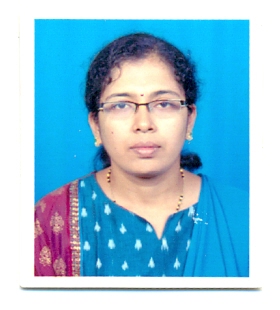 Name of Faculty:    MRS SUVIDHA MILIND PATIL                                                                                  Present Position :    LECTURER IN ELECTRONICS ENGINEERINGAddress              :   SHIV SMRUTI, AT: RAMWADI, TAL:PEN, DIET: RAIGADMobile No.        :    9420392461 E-Mail Id           : suvimilind@gmail.comDate of joining (Govt of Maharashtra)  : 21/10/2010                          (Govt. Poly. Mumbai)  : 17/12/2018 Total Teaching Experience in years: 17 yearsMemberships of professional organizations/Bodies : ISTEQUALIFICATIONS: (Graduation and Onwards)CAREER DETAILS:TRAINING COURSES ATTENDED:Publications :Specialization/ Area of Interest: Portfolios handled at institute level(Last 3 years):Portfolios handled at department level(Last 3 years):Sr. No.DegreeUniversityClass AwardYear of Passing01BEMARATHWADA I CLASS WITH DISTINCTION200002MTechDR B.A.T.U. LONERAI CLASS WITH DISTINCTION2009Sr. No.OrganizationDesignationDurationPeriodWork Done in Brief01G. P .PENLECTURER8 YEARS21/10/2010 TO 22/06/2018ACADEMIC CO-ORDINATOR, DC OFFICER INCHARGE FOR EXAM, ARC OFFICER INCHARGE02P.L.G.P. LATURLECTURER5 MONTHS6/08/2018 TO 15/12/201803G.P. MUMBAILECTURER3 YEARS17/12/2018 TO TILL DATEDepartmental CDC inchargeSr. No.Course NameDurationPlaceTraining AgencyRemarks1OUTCOME BASED EDUCATION11 MAY TO 15MAY 2020G.C.O.E.KARADAICTEONLINE2EMPOWERMENT THROUGH DIGITAL TECHNOLOGY AND E LEARNING18MAY TO 30 MAY 2020SNDT WOMEN’S UNIVERSITYONLINE3DATA COMMUNICATION AND COMPUTER NETWORK1JUNE TO 5 JUNE 2020SBGI, MIRAJMSBTEONLINE4ROLE OF ENERGY MANAGEMENT IN SMART CITY15 JUNE TO 19 JUNESHARAD UNIVERSITY, UPONLINE5RECENT TRENDS IN MECHATRONICS AND AUTOMATION30 JUNE TO 4 JULY2020SHNHGAD SCHOOL OG ENGINEERING, PUNEONLINE